		Agreement		Concerning the Adoption of Harmonized Technical United Nations Regulations for Wheeled Vehicles, Equipment and Parts which can be Fitted and/or be Used on Wheeled Vehicles and the Conditions for Reciprocal Recognition of Approvals Granted on the Basis of these United Nations Regulations*		(Revision 3, including the amendments which entered into force on 14 September 2017)_________		Addendum 161 – UN Regulation No. 162		Amendment 2Supplement 2 to the original version of the Regulation– Date of entry into force: 8 October 2022 		Uniform technical prescriptions concerning approval of immobilizers and approval of a vehicle with regard to its immobilizerThis document is meant purely as documentation tool. The authentic and legal binding text is: ECE/TRANS/WP.29/2022/30._________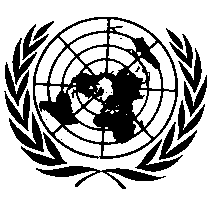 UNITED NATIONSParagraph 5.2.1.1., amend to read:"5.2.1.1.	An immobilizer shall be designed so as to prevent the operation of the vehicle under its own motive power by at least one of the following means:…”E/ECE/TRANS/505/Rev.3/Add.161/Amend.2E/ECE/TRANS/505/Rev.3/Add.161/Amend.220 March 2022